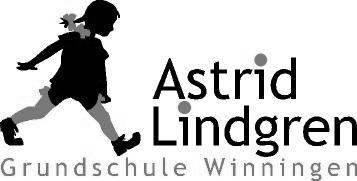 Marktstr.57, 56333 Winningen		Tel.: 02606-404, Fax: 02606-961244		e-mail: a-lindgren-gs-winningen@t-online.deHomepage: www.grundschule-winningen.deSchulbuchliste für die Klasse 3a, Schuljahr 2017/2018 Titel				Verlag _		Best.-Nr.			Preis___         DEUTSCH Bausteine Sprach-Ah 3	Diesterweg		978-3425143811		 Teil A u. B im Paket ohne CD							12,95 €	alternativ mit CD	Diesterweg		978-3425143828		17,50 € Rechtschreiben 3		Jandorf Verlag		978-3939965558		   7,20 €Findefix Wörterbuch		Oldenbourg		978-3637013339		 11,99 €	bereits vorhanden!!SACHUNTERRICHTBausteine Sachunterricht 3	Diesterweg		978-3425153018		17,95 € MATHEMATIKDenken und Rechnen 3	Westermann		978-3141213232		20,95 €Denken und Rechnen 3	Westermann		978-3141223231	Arbeitsheft ohne CD						 			  8,25 €alternativ mit CD 	Westermann		978-3141233230		16,50 €Das Übungsheft 		Mildenberger		978-3619354542	       	  5,99 € ENGLISCHSally 3 – Activity Book           	    mit CD		Oldenbourg		978-3637004474		   9,99 €